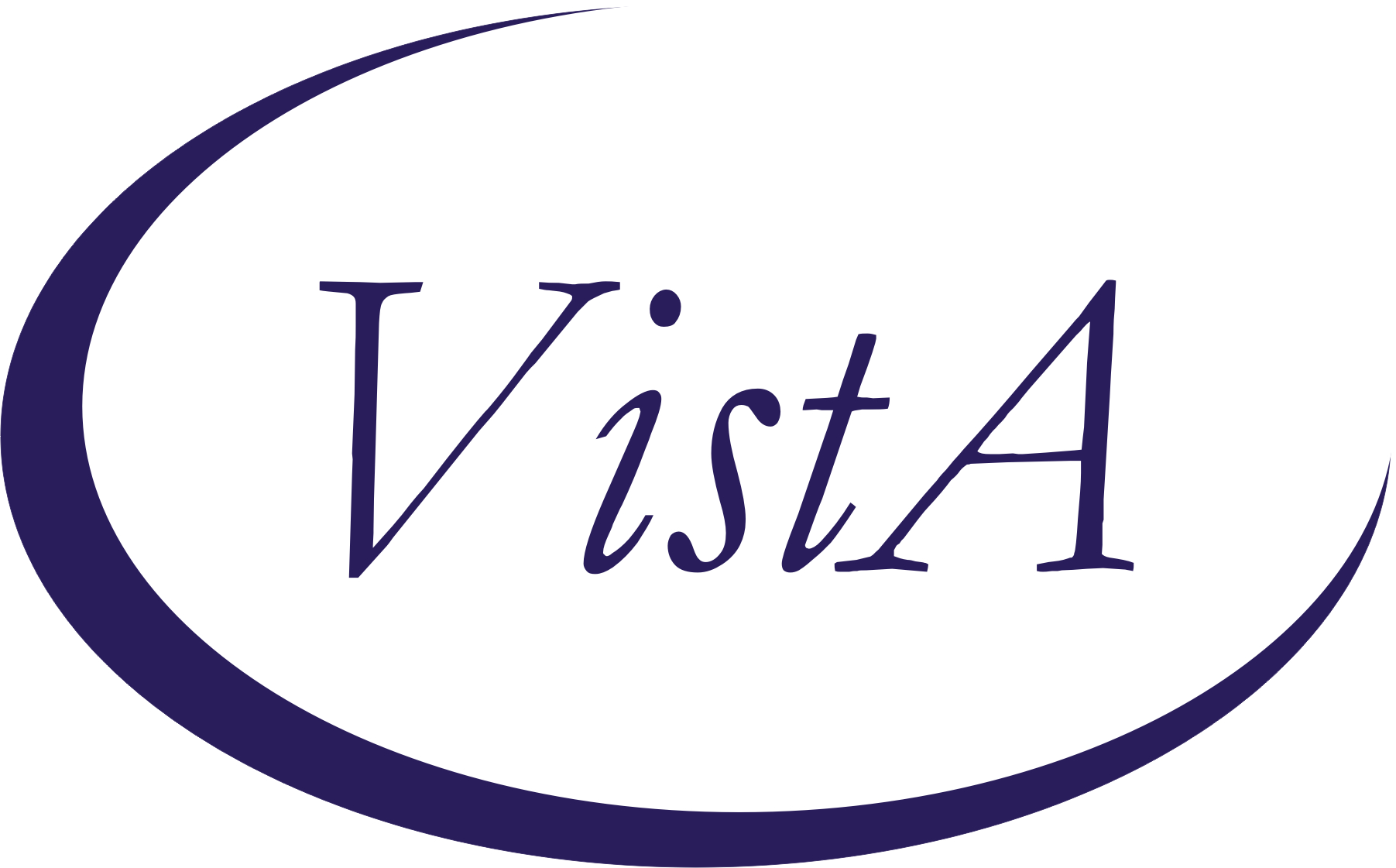 Project ARCHEnhance the Veteran Experience and Access to Healthcare (EVEAH) InitiativeAccess Received Closer to Home Automated Eligibility DeterminationINSTALLATION and SETUP GUIDE June 2011Product DevelopmentDepartment of Veterans AffairsContentsIntroduction	1Pre-Installation	2Required Software for PXRM*2*20	2Installation	31.	Retrieve the host file containing the multi-package build	32.	Install the build first in a training or test account.	33.	Load the distribution.	3a.	Backup a Transport Global	3b.	Compare Transport Global to Current System	3c.	Verify Checksums in Transport Global	3d.	Print Transport Global (optional)	44.	Install the build.	45.	Install File Print	46.	Build File Print	47.	Post-installation routines	5Back-out Procedures	5Set-up Instructions	7Appendix A: Installation Example	23Release Notes	26Acronyms	27IntroductionThe Access Received Closer to Home (ARCH) Automated Eligibility Determination project is an interface between Veterans Health Information Systems and Technology Architecture (VistA)/Computerized Patient Record System (CPRS), and a data set containing geo-spatial information on eligible Veterans. The VistA software patches that support this initiative (PXRM*2.0*20 and FB*3.5*119) are being released in a Kernel Installation and Distribution System (KIDS) multi-package build, ARCH PILOT PROJECT 1.0.The Veterans' Mental Health And Other Care Improvements Act Of 2008, Section 403, Public Law 110-387 mandates that the Department of Veterans Affairs (VA) conduct a pilot program over three years for contract care of eligible Veterans in selected Veterans Integrated Service Networks (VISNs).The Office of Policy Analysis within the Office of the Assistant Deputy Under Secretary for Health for Policy and Planning (ADUSH/PP) requested the capability to automatically identify all Veterans who are eligible for a high visibility Congressionally mandated contract care pilot program (named Project ARCH, Access to Care Received Closer to Home) in five VISNs (1, 6, 15, 18, and 19).Automated notification of ARCH eligibility is accomplished using a nationally developed clinical reminder that uses a computed finding to determine patient eligibility. The patient eligibility information originally comes from an ADUSH/PP database, which is imported into the VistA FEE BASIS PATIENT file (#161) during the post installation process of the ARCH BUNDLE 1.0 multi-build distribution. The clinical reminder computed finding uses a Fee Basis API to determine Project ARCH eligibility.  If the Veteran is determined to be Project ARCH eligible, a reminder dialog is available so that the provider can offer the Veteran various clinical services that are covered under the pilot program and are closer to the Veterans home.The Project ARCH preferences presented to the provider in the reminder dialog are:ARCH: No service needed this visitARCH: Does NOT consent at this timeARCH: Needs service & consents to programLinks are available in the reminder dialog to a consent form, a FAQ document, and the Care Coordinator’s phone number and email.If the Veteran doesn’t need the service at this visit, clicking the first box will resolve the reminder until the next day.If the Veteran  does not consent to participate in the program, clicking the second box will resolve the reminder until the next day. If the Veteran needs the service and consents to participate, clicking the third box will bring up a specific Project ARCH consult request that will be sent to the designated Care Coordinator.Pre-InstallationRequired Software for PXRM*2*20Required Software for FB*3.5*119Installation This section describes how to install the bundled patches, FB*3.5*119 and PXRM*2*20.This build can be installed with users on the system, but it should be done during non-peak hours.  Estimated Installation Time: Less than 5 minutes.The installation needs to be done by a person with DUZ(0) set to "@."NOTE: We recommend that a Clinical Reminders Manager or CAC be present during the install, so that if questions occur during the install of Reminder Exchange entries, a knowledgeable person can respond to them immediately.Retrieve the host file containing the multi-package build Use ftp to access the build (the name of the host file (ARCH_PILOT_PROJECT_1_0.KID) from one of the following locations:                          REDACTED                  REDACTEDHines                           REDACTED                     REDACTED             REDACTED                          REDACTEDInstall the build first in a training or test account. Installing in a non-production environment will give you time to get familiar with new functionality and complete the setup for reminders and dialogs prior to installing the software in production.  Load the distribution.           In programmer mode type, D ^XUP, select the Kernel Installation & Distribution System menu (XPD MAIN), then the Installation option, and then the option LOAD a Distribution.  Enter your directory name and ARCH_PILOT_PROJECT_1_0.KID at the Host File prompt. From the Installation menu, you may elect to use the following options:Backup a Transport Global                 This option will create a backup message of any routines exported with the patch.  It will NOT back up any other changes such as DDs or templates.Compare Transport Global to Current SystemThis option will allow you to view all changes that will be made when the patch is installed.  It compares all components of the patch (routines, DDs, templates, etc.).Verify Checksums in Transport Global    This option will allow you to ensure the integrity of the routines that are in the transport global.  If there are any discrepancies, do not run the Install Package(s) option. Instead, run the Unload a Distribution option to remove the Transport Global from your system.  Retrieve the file again from the anonymous directory (in case there was corruption in FTPing) and Load the Distribution again.  If the problem still exists, log a Remedy ticket and/or call the national Help Desk (1-888-596-HELP) to report the problem.Print Transport Global (optional)   This option will allow you to view the components of the KIDS build.Install the build.From the Installation menu on the Kernel Installation and Distribution System (KIDS) menu, run the option Install Package(s).  Select the build ARCH PILOT PROJECT 1.0 and proceed with the install.  If you have problems with the installation, log a Remedy ticket and/or call the National Help Desk to report the problem.    Select Installation & Distribution System Option: InstallationSelect Installation Option: INSTALL PACKAGE(S)  Select INSTALL NAME: ARCH PILOT PROJECT 1.0    3/28/11@10:08:12     => ARCH PROJECT  ;Created on Mar 28, 2011@07:34:52Answer "NO" to the following prompt: Want KIDS to INHIBIT LOGONs during install? NO// NONOTE: DO NOT QUEUE THE INSTALLATION. This installation may ask questions requiring responses and queuing will stop the installation. The most common are replacements for finding items or quick orders during the installation of Reminder Exchange file entries.Installation ExampleSee Appendix A.Install File Print If desired, you can use the KIDS Install File Print option to print out the results of the installation process. You can select the multi-package build or any of the individual builds included in the multi-package build.Select Utilities Option: Install File PrintSelect INSTALL NAME: Build File Print If desired, you can use the KIDS Build File Print option to print out the build components.Select Utilities Option:  Build File PrintSelect BUILD NAME: FB*3.5*119    1.0DEVICE: HOME// Post-installation routinesDo not complete this step until Project ARCH services have been implemented at your site.  The Office of Policy Analysis will inform each site when Project ARCH Services will begin.The post-install routine, POST^FBARCH0, populates ARCH ELIGIBILITY entries in the FEE BASIS PATIENT file (#161).The post-install routines, PXRMP20E and PXRMP20I, install the following: ROUTINE PXRMARCH                                                            TIU TEMPLATE FIELD ARCH SERVICE LIST                                                    ARCH CONSENT FORM URL                                                ARCH OVERVIEW TEXT                                                   ARCH FAQ URL                                                         ARCH CARE COORDINATOR                                               HEALTH FACTORS ARCH ARCH-NO SERVICE NEEDED THIS VISIT                                    ARCH-SERVICE NEEDED THIS VISIT DECLINES                              ARCH-SERVICE NEEDED THIS VISIT CONSENTS                             REMINDER SPONSOR VHA Office of the Assistant Deputy Under Secretary for Health for Policy and Planning                             REMINDER COMPUTED FINDINGS VA-PROJECT ARCH ELIGIBILITY                                         REMINDER DEFINITION VA-PROJECT ARCH VISN CONTRACT CARE PILOT                            REMINDER DIALOG VA-PROJECT ARCH VISN CONTRACT CARE PILOT ELIGIBILITY                           These post-install routines can be deleted after the installation is complete.Back-out ProceduresIn reference to back-out procedures or a back-out plan, Project ARCH has neither, as CPRS changes can be rolled back, but database changes cannot. If any issues occur involving this patch, Support staff will need to resolve them.Set-up InstructionsLocal sites can customize various portions of the Reminder Dialog in which they indicate whether a veteran will receive ARCH services.Each VISN has the ability to customize the services available at its location and/or to see services available at other locations.Each VISN can tailor its own links for consent forms.Each VISN can configure the type of order, or quick order, that is associated with the reminder when the Veteran consents to services offered.Under the “ARCH: Does NOT consent at this time” section of the Project ARCH Preferences, a user can record a health factor comment that contains the service the patient declined. This provides the ability to track the services in your VISN that are being declined.Under the “ARCH: Needs service and consents” section of the Project ARCH Preferences, a user can record a health factor comment  that contains the service the patient accepted. This provides the ability to track the services in your VISN that are being accepted.Set-up StepsEdit the following Template Fields in the Template Field Editor (on the Options menu in CPRS, when you have the Consults or Notes tab open):ARCH CARE COORDINATORARCH CONSULT FORM URLARCH FAQ URLARCH SERVICE LISTARCH OVERVIEW TEXT (This field can be edited, but it is not recommended.)NOTE:  In order to use the Edit Template Fields option to edit template fields used in Reminder Dialogs, the following need to be enabled or assigned:TIU Template Reminder Dialog Parameter (on the CPRS Parameter menu on the Reminder Manager Menu)TIU parameter TIU FIELD EDITOR CLASSES User Class of Clinical Coordinator Open the Notes tab in CPRS and create a new progress note.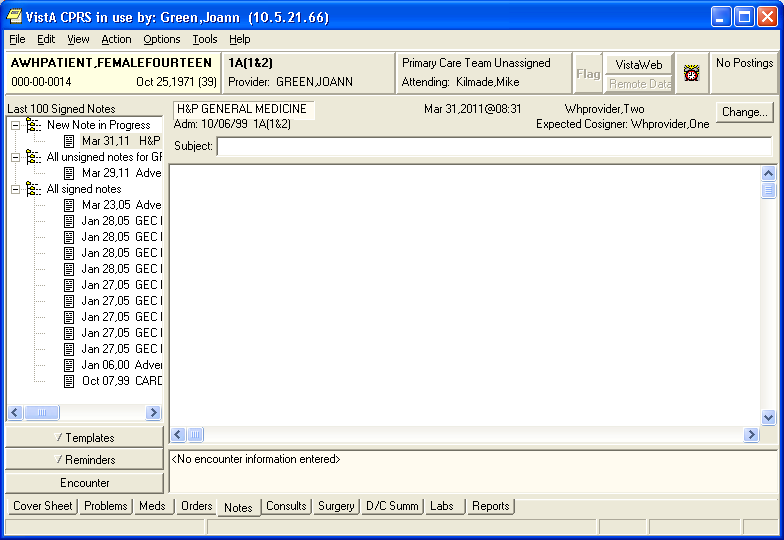 Select Options on the Menu bar: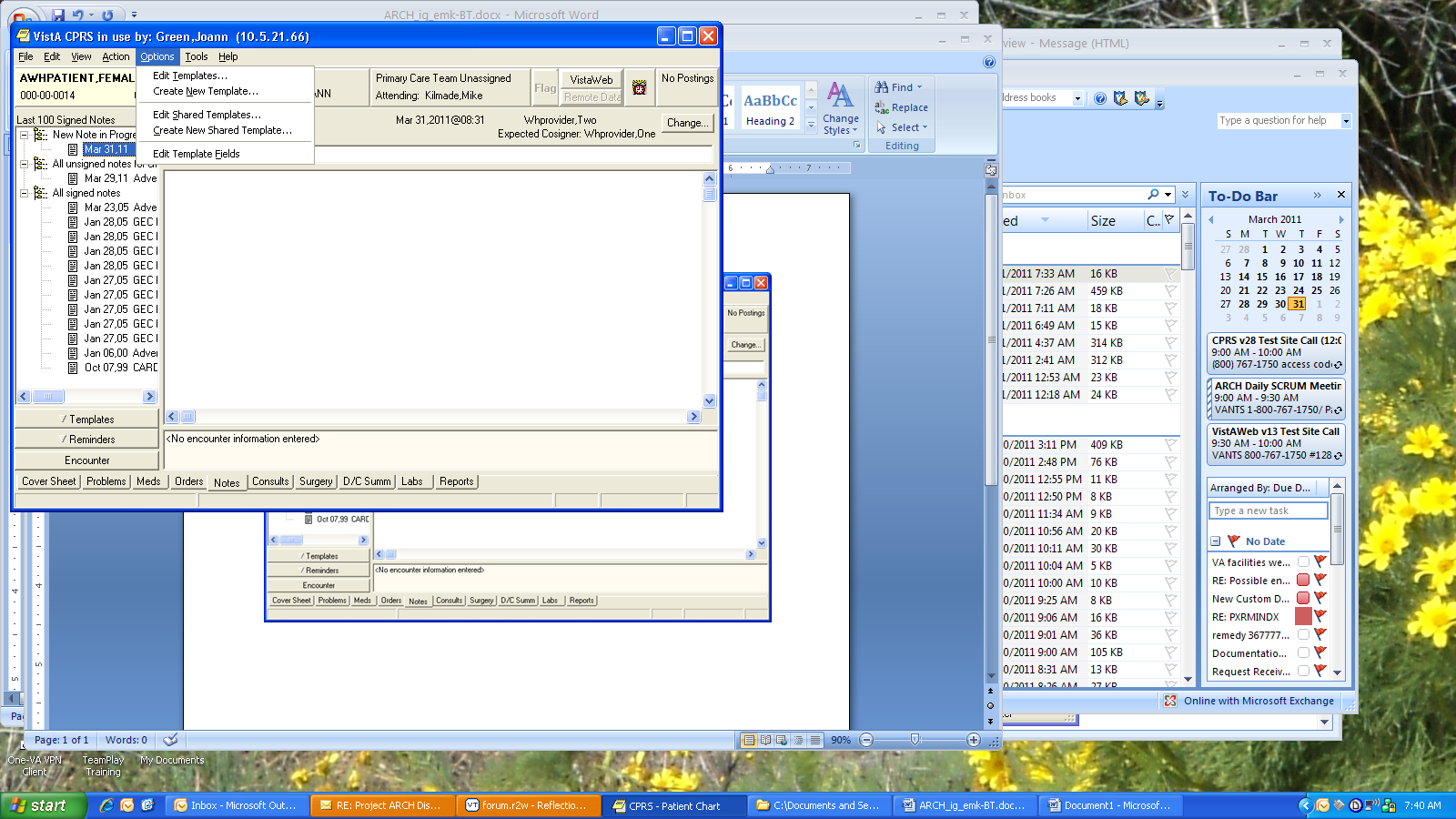 Customize Care Coordinator contact information, using the Template Field Editor, to add ARCH coordinator information for your site.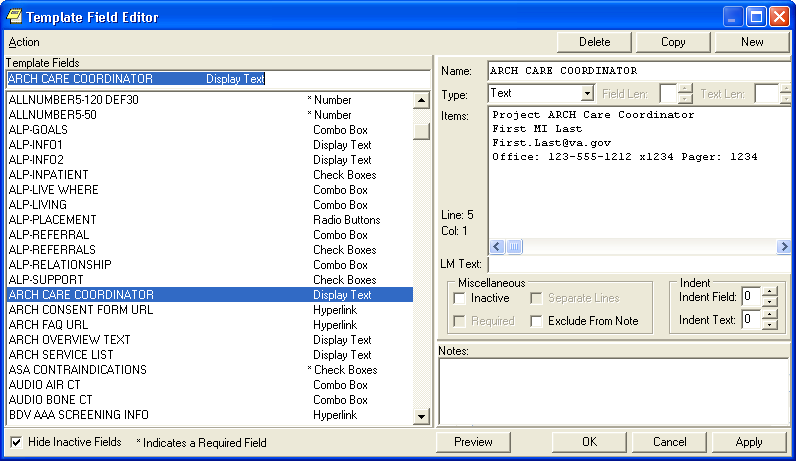 Configure linked consent (ARCH CONSENT FORM URL): Change the default address (http://www.va.gov) to point to the location where your ARCH consent form is stored,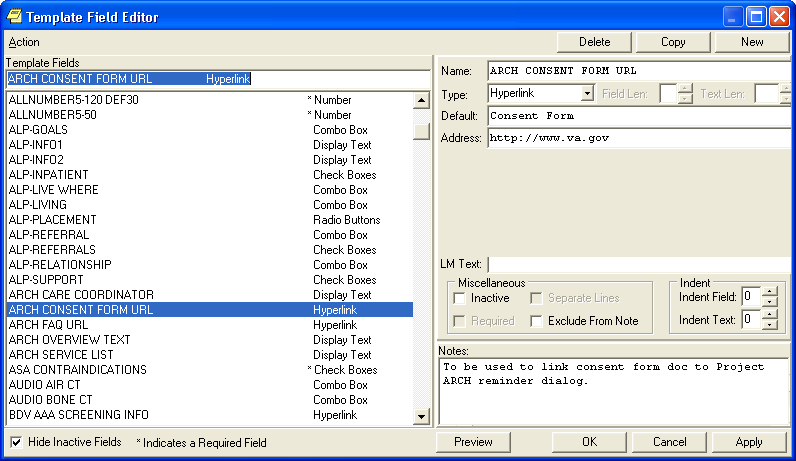 Add a link for the FAQ document (ARCH FAQ URL), if needed. Change the default address (http://www.va.gov) to point to the location where your ARCH FAQ document is storedi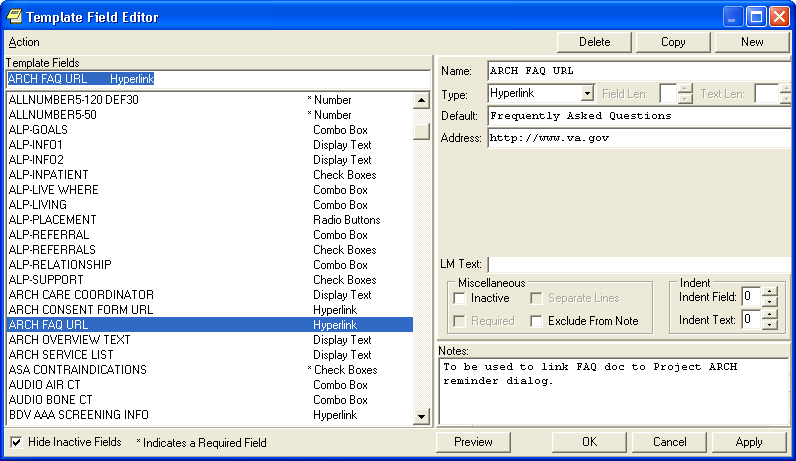 Edit text of available services for your VISN. You can also remove all the VISNs other than your own.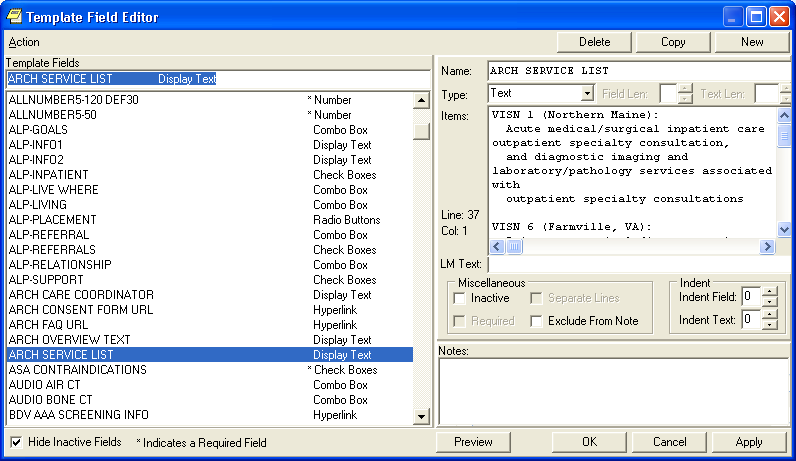 A word of caution:  The template field editor doesn’t handle text wrapping very well, so it’s a good practice to stretch that window out the full length of your screen.  That will show the text of a given template field as it was intended to be seen.  Also, when exiting this window, use the “X” or Cancel button.  If you click OK to exit, you could adversely affect the formatting for a given template field. Edit the ARCH COMMENT Additional Prompt. The list of services that add that comment to the health factor is shown. Go into the Reminders Manager’s menu in VistA, select Reminder Dialog Management (DM), then Reminder Dialogs (DI). When the Dialog screen opens, select the action Change View (CV), and then select Additional Prompts.Dialog List                 Mar 16, 2011@16:25:53          Page:    1 of   36 REMINDER VIEW (ALL REMINDERS BY NAME) Item Reminder Name                      Linked Dialog Name & Dialog Status        1  01-DIAB PTS (5Y) W/O DIAB EXAM (1Y                                           2  10-DIAB PTS (5Y) W/O DIAB EXAM (1Y                                           3  21-DIAB PTS (5Y) W/O DIAB EXAM (1Y                                           4  37-PC-PTSD SCREENING                                                         5  691 PNT EYE CLINIC                 PNT EYE DIABETES-DLG                      6  A NEW REMINDER                     A NEW REMINDER              Disabled    7  AAA SCREENING                      AAA RISK SCREENING                        8  AGETEST                            VA-HEPC AUTOGENERATE TEST                 9  AGP ABNORMAL WH STUFF                                                       10  AGP APPOINTMENT                                                             11  AGP AUDC                                                                    12  AGP AUTO GENERATE                  AGP AUTO GENERATE           Disabled   13  AGP BPRS                                                                    14  AGP BPRS TEST                      AGP BPRS DIALOG                          15  AGP BRANCHING LOGIC DIALOG         AGP BRANCHING LOGIC DIALOG               16  AGP BRANCHING LOGIC REMINDER                                              +         Enter ?? for more actions                                       >>>AR   All reminders        LR   Linked Reminders     QU   QuitCV   Change View          RN   Name/Print NameSelect Item: Next Screen// CV   Change View       Select one of the following:          D         Reminder Dialogs          E         Dialog Elements          F         Forced Values          G         Dialog Groups          P         Additional Prompts          R         Reminders          RG        Result Group (Mental Health)          RE        Result Element (Mental Health)TYPE OF VIEW: R// P  Additional PromptsDialog List                   Mar 16, 2011@16:26:01          Page:    1 of   17 DIALOG VIEW (ADDITIONAL PROMPTS) Item Dialog Name                             Dialog type              Status      1  A A PAIN BLANK TEXT PROMPT              Additional Prompt                    2  A A PAIN ENTER ALL APPLY                Additional Prompt                    3  A A PAIN FREQ HX                        Additional Prompt                    4  A A PAIN ONSET PROMPT                   Additional Prompt                    5  A A PAIN TXT 3CHR                       Additional Prompt                    6  A A SG PAIN HISTORY LOCATION PROMPT     Additional Prompt                    7  A A TEST BTN1-10                        Additional Prompt                    8  AAAA                                    Additional Prompt                    9  ABILITY FAIR PROMPT                     Additional Prompt                   10  ABILITY GOOD PROMPT                     Additional Prompt                   11  ABILITY POOR PROMPT                     Additional Prompt                   12  ADD TO PROB                             Additional Prompt                   13  AGP LEVEL OF UNDERSTANDING              Additional Prompt                   14  AGP TEST PROMPT                         Additional Prompt                   15  ANTI-COAGULANTS CONTRAINDICATED         Additional Prompt                   16  ARCH COMMENT                            Additional Prompt                 +         + Next Screen   - Prev Screen   ?? More Actions                 >>>AD   Add                  CV   Change View          INQ  Inquiry/PrintCO   Copy Dialog          PT   List/Print All       QU   QuitSelect Item: Next Screen// 16Current dialog element/group name: ARCH COMMENTUsed by:  ARCH LOCAL CONSULT (Dialog Element)          ARCH SVC NEEDED DECLINES (Dialog Element)NAME: ARCH COMMENT// DISABLE: CLASS: LOCAL// SPONSOR: VHA Office of the Assistant Deputy Under Secretary for Health for Policy and Planning (10A5)// REVIEW DATE: PROMPT CAPTION: EXCLUDE FROM PROGRESS NOTE: DEFAULT VALUE: Select CHECKBOX SEQUENCE: 3// ?    Answer with CHECKBOX SEQUENCE   Choose from:   1        VISN SERVICE 1   2        VISN SERVICE 2   3        VISN SERVICE 3        You may enter a new CHECKBOX SEQUENCE, if you wish        Type a Number between 1 and 500, 0 Decimal DigitsSelect CHECKBOX SEQUENCE: 3// This is where new services can be addedSelect CHECKBOX SEQUENCE: 3//   CHECKBOX SEQUENCE: 3//   TEXT: VISN SERVICE 3// Select CHECKBOX SEQUENCE: Input your edit comments.Edit? NO//Add a consult orderable item, if needed.Add content for the orderable item.Example    CF     Reminder Computed Finding Management ...   RM     Reminder Definition Management ...   SM     Reminder Sponsor Management ...   TXM    Reminder Taxonomy Management ...   TRM    Reminder Term Management ...   LM     Reminder Location List Management ...   RX     Reminder Exchange   RT     Reminder Test   OS     Other Supporting Menus ...   INFO   Reminder Information Only Menu ...   DM     Reminder Dialog Management ...   CP     CPRS Reminder Configuration ...   RP     Reminder Reports ...   MST    Reminders MST Synchronization Management ...   PL     Reminder Patient List Menu ...   PAR    Reminder Parameters ...   ROI    Reminder Orderable Item Group Menu ...   XM     Reminder Extract Menu ...   GEC    GEC Referral ReportSelect Reminder Managers Menu Option: dm  Reminder Dialog Management   DP     Dialog Parameters ...   DI     Reminder Dialogs   DR     Dialog Reports ...   IA     Inactive Codes Mail MessageSelect Reminder Dialog Management Option: di  Reminder DialogsDialog List                   Mar 14, 2011@09:58:20          Page:    1 of   36 REMINDER VIEW (ALL REMINDERS BY NAME) Item Reminder Name                      Linked Dialog Name & Dialog Status        1  01-DIAB PTS (5Y) W/O DIAB EXAM (1Y                                           2  10-DIAB PTS (5Y) W/O DIAB EXAM (1Y                                           3  21-DIAB PTS (5Y) W/O DIAB EXAM (1Y                                           4  37-PC-PTSD SCREENING                                                         5  691 PNT EYE CLINIC                 PNT EYE DIABETES-DLG                      6  A NEW REMINDER                     A NEW REMINDER              Disabled    7  AAA SCREENING                      AAA RISK SCREENING                        8  AGETEST                            VA-HEPC AUTOGENERATE TEST                 9  AGP ABNORMAL WH STUFF                                                       10  AGP APPOINTMENT                                                             11  AGP AUDC                                                                    15  AGP BRANCHING LOGIC DIALOG         AGP BRANCHING LOGIC DIALOG               16  AGP BRANCHING LOGIC REMINDER                                              +         + Next Screen   - Prev Screen   ?? More Actions                 >>>AR   All reminders        LR   Linked Reminders     QU   QuitCV   Change View          RN   Name/Print NameSelect Item: Next Screen// cv   Change View       Select one of the following:          D         Reminder Dialogs          E         Dialog Elements          F         Forced Values          G         Dialog Groups          P         Additional Prompts          R         Reminders          RG        Result Group (Mental Health)          RE        Result Element (Mental Health)TYPE OF VIEW: R// e  Dialog ElementsDialog List                   Mar 14, 2011@10:02:42          Page:   12 of  178 DIALOG VIEW (DIALOG ELEMENTS)+Item Dialog Name                             Dialog type              Status    177  APAT ROSI RX METFORMIN                  Dialog Element                     178  APAT ROSI RX SULFON                     Dialog Element                     179  APAT ROSI RX SULFON OR METFORMIN        Dialog Element                     180  APAT ROSI SULFON CANT OTHER             Dialog Element                     181  APAT ROSI SULFON MAY TRY ALPHA          Dialog Element                     182  APAT ROSI SULFON TIMPACT TXT            Dialog Element                     183  ARCH CARE COORDINATOR                   Dialog Element                     184  ARCH CONSENT URL                        Dialog Element                     185  ARCH FAQ URL                            Dialog Element                     186  ARCH LOCAL CONSULT                      Dialog Element                     187  ARCH NO SVC NEEDED DECLINES             Dialog Element                     188  ARCH OVERVIEW                           Dialog Element                     189  ARCH SERVICE LIST                       Dialog Element                     190  ASPIRIN THERAPY CONTRAINDICATED         Dialog Element                     191  ASPIRIN THERAPY TAKING FROM OTHER SOURC Dialog Element                     192  Antry's - Blood test from finger.       Dialog Element                    +         + Next Screen   - Prev Screen   ?? More Actions                 >>>AD   Add                  CV   Change View          INQ  Inquiry/PrintCO   Copy Dialog          PT   List/Print All       QU   QuitSelect Item: Next Screen// 186Dialog Name:  ARCH LOCAL CONSULTCurrent dialog element/group name: ARCH LOCAL CONSULTUsed by:  ARCH SVC NEEDED CONSENTS (Dialog Group)NAME: ARCH LOCAL CONSULT//Dialog Name:  ARCH LOCAL CONSULTDISABLE: CLASS: LOCAL// SPONSOR: REVIEW DATE: RESOLUTION TYPE: ORDERED// ORDERABLE ITEM: Finding item: Q  GMRCOR CONSULT                                              FINDING ITEM: GMRCOR CONSULT// This is where you can enter the local name your site uses, if it’s differentAdditional findings: noneSelect ADDITIONAL FINDING: DIALOG/PROGRESS NOTE TEXT:Place order to ARCH program service  Edit? NO// ALTERNATE PROGRESS NOTE TEXT:  No existing text  Edit? NO// EXCLUDE FROM PROGRESS NOTE: SUPPRESS CHECKBOX: Select SEQUENCE:REMINDER TERM:Examples of entering a patient’s responses in CPRS/Clinical Reminder Reminder Showing as DUE NOW on the CPRS GUI Coversheet: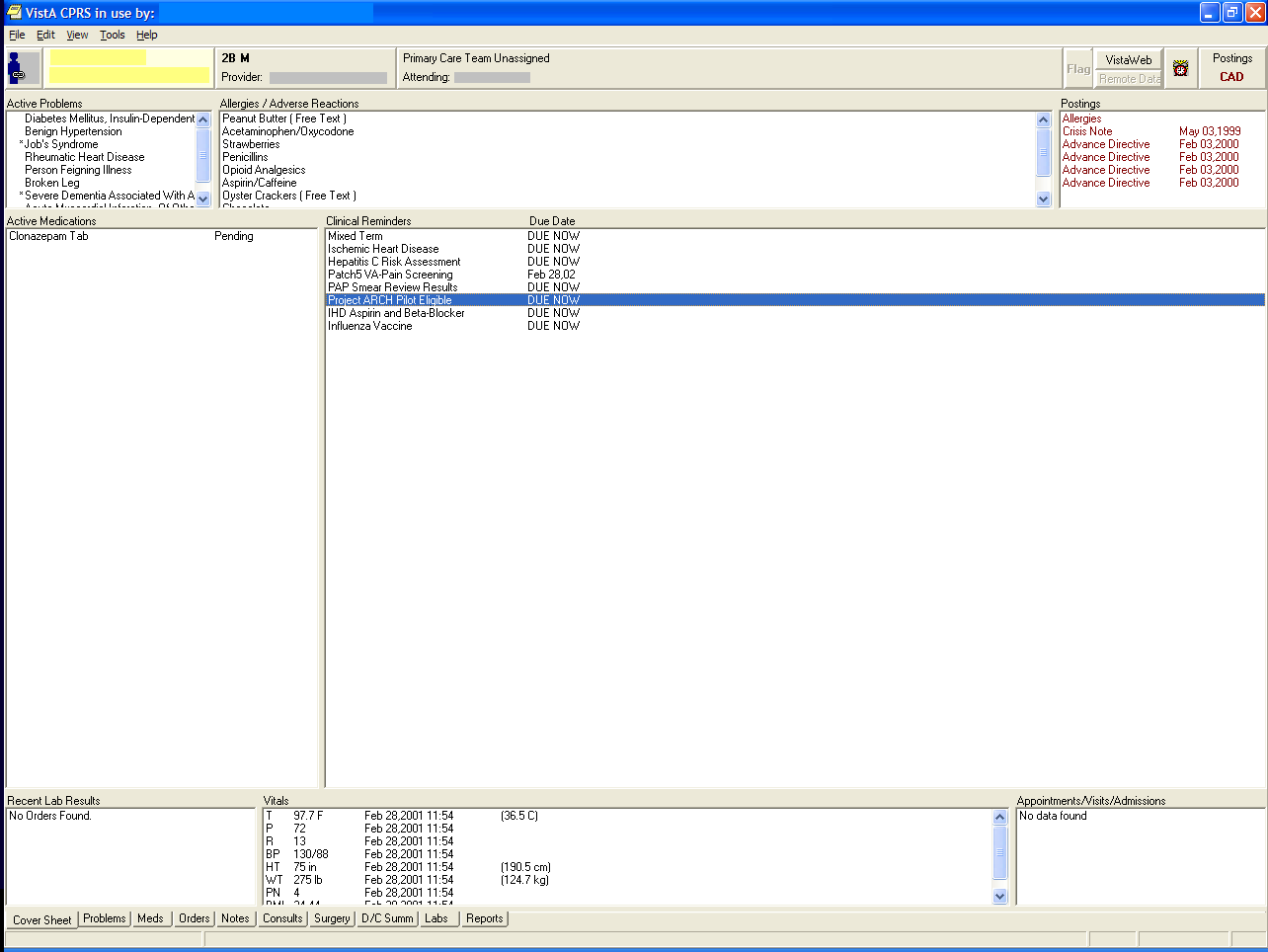 The Reminder is also viewable by clicking the reminder clock icon in the CPRS GUI header bar.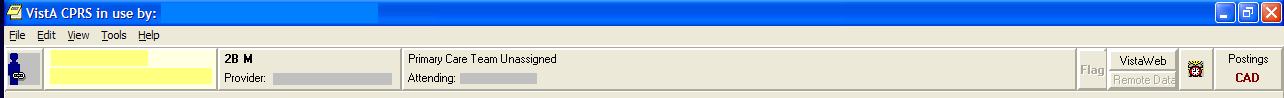 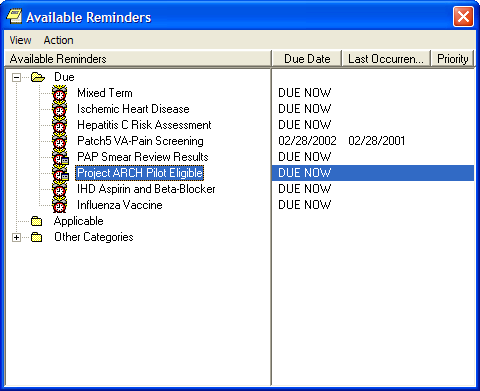 Reminder Inquiry 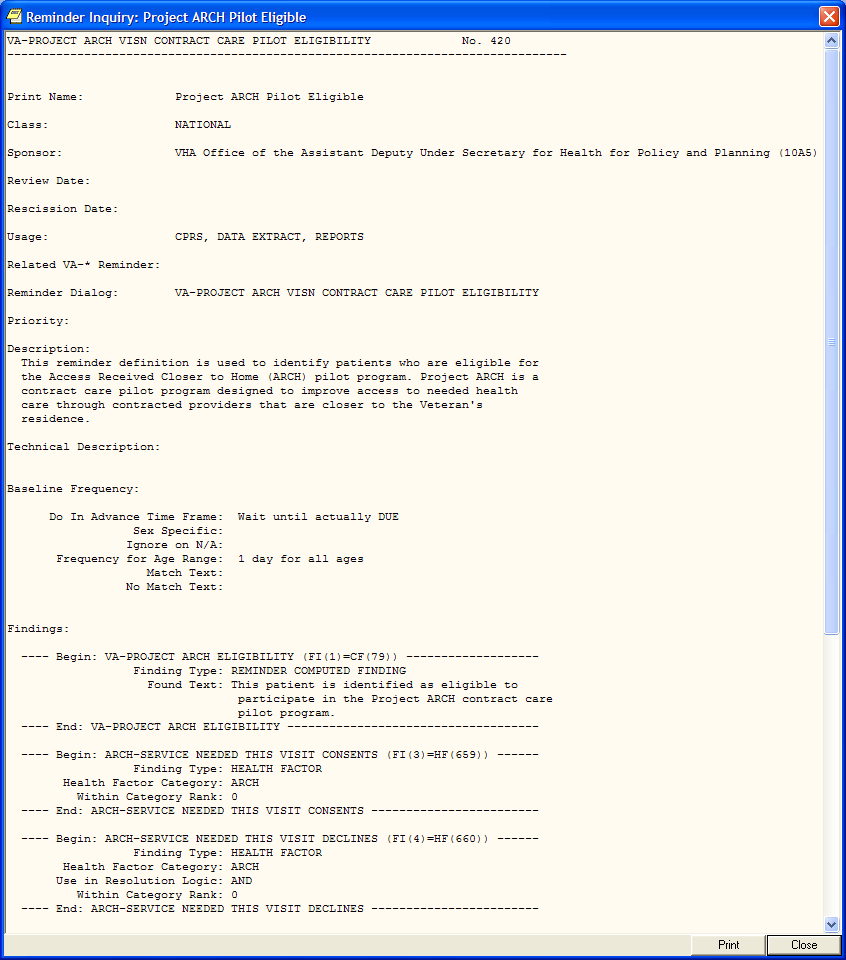 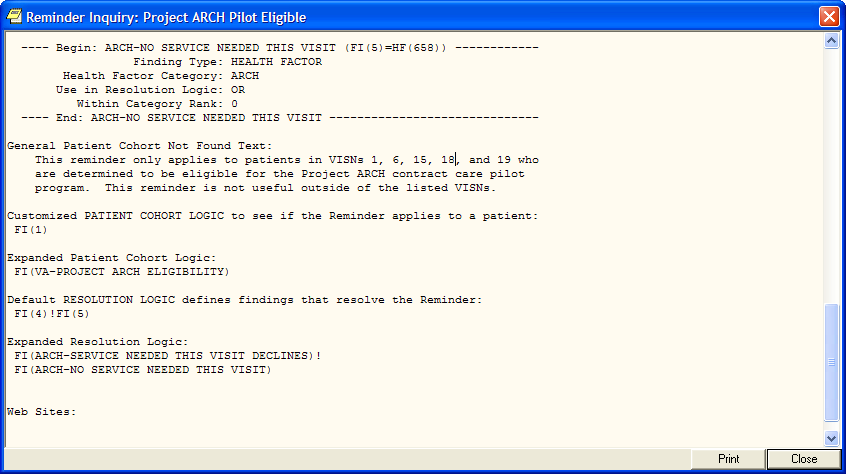 Resolving Reminders1.  Log on to CPRS, select a patient, and select the Notes tab. 2.  Click on the New Note button.3.  Select any title or type a new title in the title box.4.  Choose a visit with which to associate the note. You can use the TELEPHONE CLINIC selection for telephone notes.5.  When the note opens, "drawers" open in the lower left section of the screen. Click on the Reminders drawer to open it.6. When the Reminders drawer opens, you can see the reminders on which you can act.  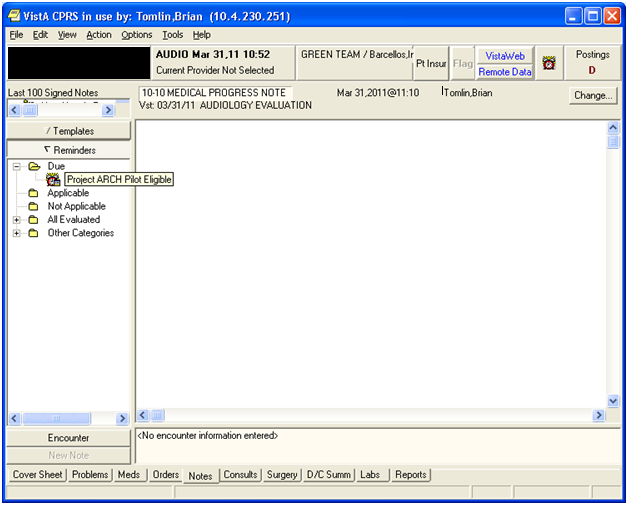 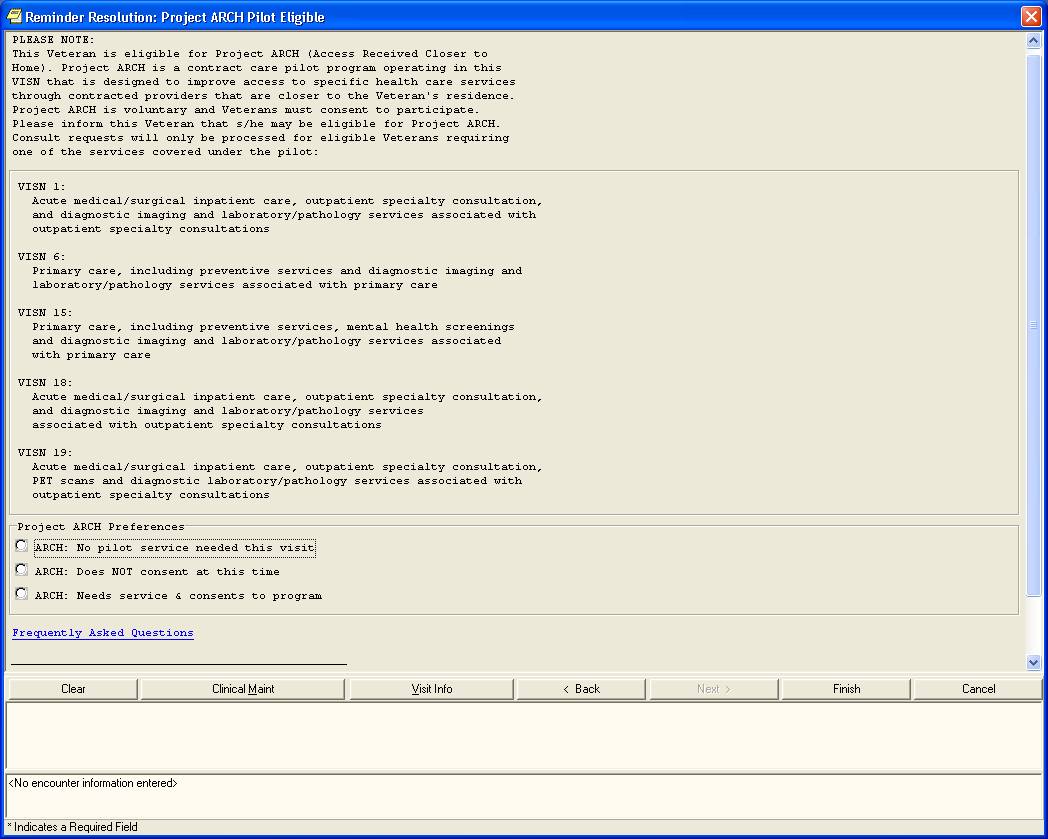 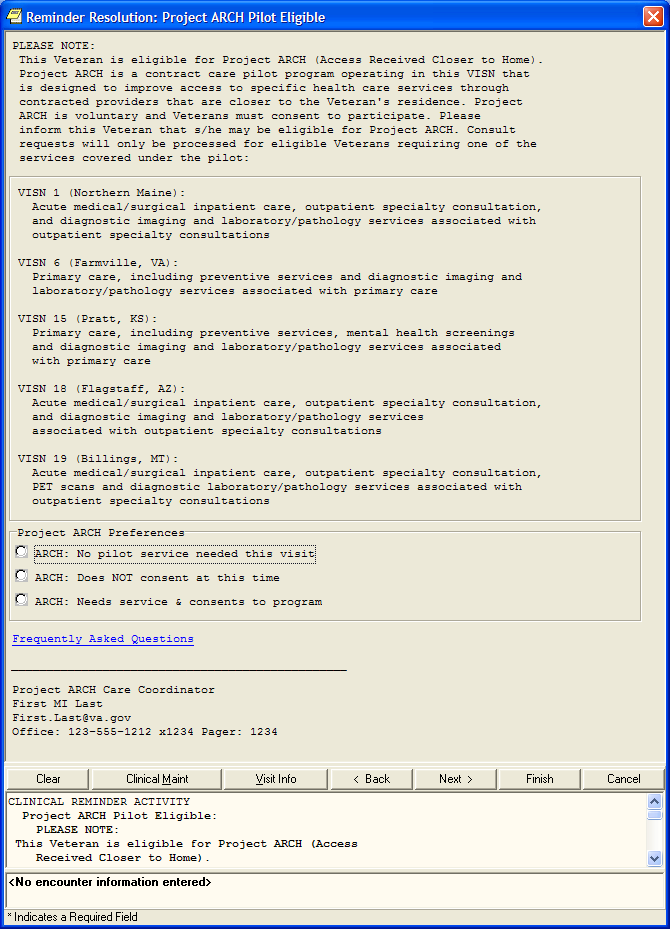 Expanded sections of Reminder Dialog (window resized to show only relevant info)No service needed this visit: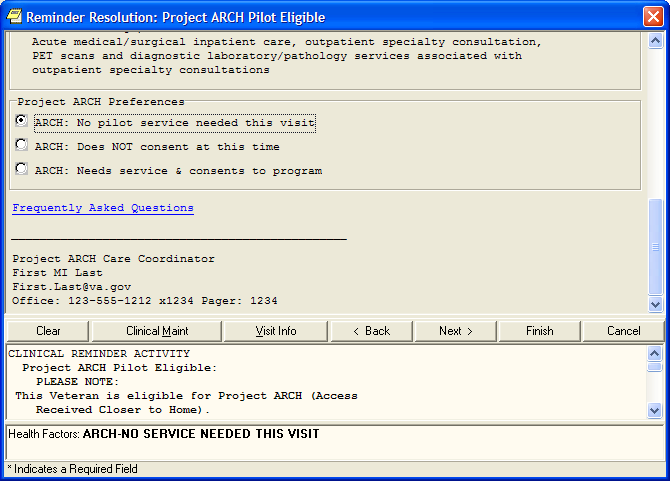 Not consenting at this time; capturing health factor comment for services declined: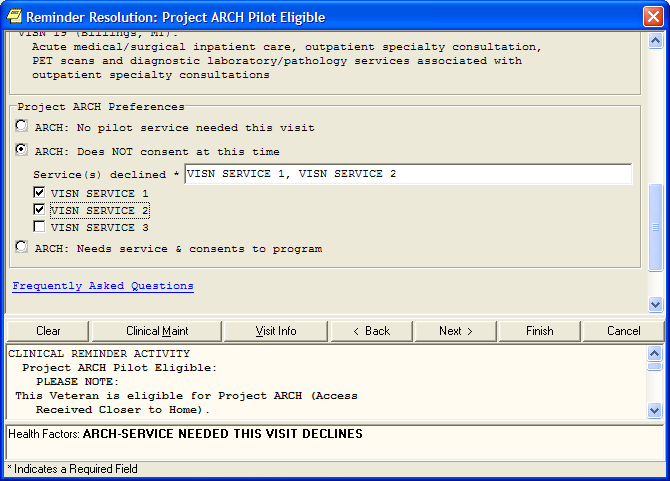 Consenting, ordering a consult, and capturing health factor comment for services accepted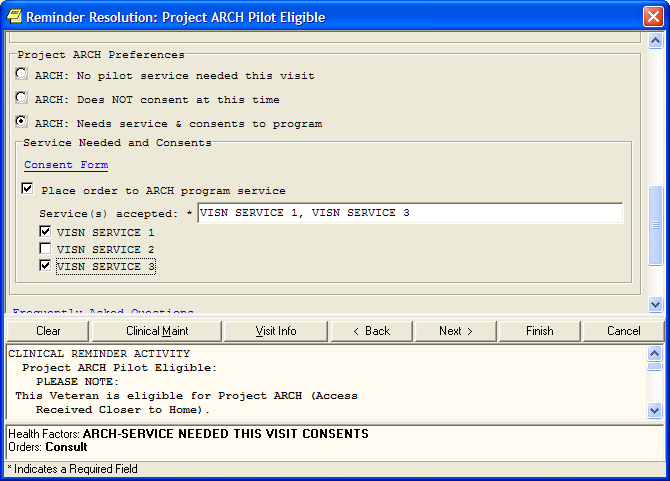 Appendix A: Installation Example XPD MAIN       Kernel Installation & Distribution System          Edits and Distribution ...          Utilities ...          Document Enhancement type patches          Installation ...          Patch Monitor Main Menu ...Select Kernel Installation & Distribution System Option: INStallation    1      Load a Distribution    2      Verify Checksums in Transport Global    3      Print Transport Global    4      Compare Transport Global to Current System    5      Backup a Transport Global    6      Install Package(s)           Restart Install of Package(s)           Unload a Distribution You have PENDING ALERTS           Enter  "VA to jump to VIEW ALERTS option Select Installation Option: 6  Install Package(s) Select INSTALL NAME: ARCH PILOT PROJECT 1.0      3/25/11@06:31:32      => PROJECT ARCH  ;Created on Mar 24, 2011@11:19:03 This Distribution was loaded on Mar 25, 2011@06:31:32 with header of     PROJECT ARCH  ;Created on Mar 24, 2011@11:19:03    It consisted of the following Install(s): ARCH PILOT PROJECT 1.0     FB*3.5*119    PXRM*2.0*20 Checking Install for Package ARCH PILOT PROJECT 1.0 Install Questions for ARCH PILOT PROJECT 1.0 Checking Install for Package FB*3.5*119 Install Questions for FB*3.5*119 Incoming Files:    161       FEE BASIS PATIENT Note:  You already have the 'FEE BASIS PATIENT' File. Checking Install for Package PXRM*2.0*20 Install Questions for PXRM*2.0*20 Incoming Files:    811.4     REMINDER COMPUTED FINDINGS  (including data) Note:  You already have the 'REMINDER COMPUTED FINDINGS' File. I will OVERWRITE your data with mine.    811.8     REMINDER EXCHANGE  (including data) Note:  You already have the 'REMINDER EXCHANGE' File. I will OVERWRITE your data with mine. Want KIDS to INHIBIT LOGONs during the install? NO//  Want to DISABLE Scheduled Options, Menu Options, and Protocols? NO//  Enter the Device you want to print the Install messages. You can queue the install by enter a 'Q' at the device prompt. Enter a '^' to abort the install. DEVICE: HOME//                               FB*3.5*119 -------------------------------------------------------------------------  Installing Routines:                Mar 25, 2011@06:33:36  Install Started for FB*3.5*119 :                 Mar 25, 2011@06:33:36 Build Distribution Date: Mar 24, 2011  Installing Routines:                Mar 25, 2011@06:33:36  Installing Data Dictionaries:                 Mar 25, 2011@06:33:36  Running Post-Install Routine: POST^FBARCH0 Populating ARCH ELIGIBILITY in file (#161).....           --------------------------------------------------------------   100%    -             25             50             75               - Complete  -------------------------------------------------------------- -------------------------------------------------------------------------                            PXRM*2.0*20                                    -------------------------------------------------------------------------- DISABLE protocols.  Installing Data Dictionaries:                 Mar 25, 2011@06:34:29  Installing Data:                 Mar 25, 2011@06:34:29  Running Post-Install Routine: POST^PXRMP20I ENABLE options. ENABLE protocols. There are 1 Reminder Exchange entries to be installed. 1. Installing Reminder Exchange entry VA-PROJECT ARCH VISN CONTRACT  CARE PILOT ELIGIBILITY       ------------------------------------------------------------------------           --------------------------------------------------------------   100%    -             25             50             75               - Complete  -------------------------------------------------------------- Install CompletedRelease NotesClinical Reminders changes included in PXRM*2*20:A new clinical reminder and a new reminder dialog have been created to support identifying patients eligible to participate in Project ARCH, Access to Care Received Closer to Home. This project is only running in VISNs 1, 6, 15, 18 and 19.The reminder and dialog share the same name: VA-PROJECT ARCH VISN CONTRACT CARE PILOT ELIGIBILITYThe reminder uses a new computed finding (VA-PROJECT ARCH ELIGIBILITY), which calls a Fee Basis API to determine if a given patient is eligible to participate in the Project ARCH.Fee Basis changes included in FB*3.5*119:The Fee Basis patch only imports the eligibility data; there are no additional or modified Fee Basis optionsFile (DD) changes:161	FEE BASIS PATIENTField Type Changes161    161.011,.01      ARCH ELIGIBILITY DATE 0;1 DATE   161    161.011,2        ARCH ELIGIBILITY      0;2 SETAcronymsOIT Master Glossary: REDACTEDPackage/PatchNamespaceVersionCommentsClinical RemindersPXRM2.0Fully patchedGEN. MED. REC. – VITALS GMRV*5*25GMRV5.0Health SummaryGMTS2.7Fully patchedHL7HL1.6Fully patchedKernelXU8.0  Fully patchedMailManXM7.1Fully patchedNATIONAL DRUG FILEPSN*4.0*176PSN4.0Pharmacy Data Management  PSS*1.0*133PSS1.0Outpatient Pharmacy  PSO*7.0*299PSO7.0RADIOLOGY/NUCLEAR MEDICINERA*5*56RA5.0TOOLKITXT*7.3*111XT7.3VA FileManDI22Fully patchedPackage/PatchNamespaceVersionCommentsFee BasisFB3.5Fully patchedTermDefinitionADUSH/PPUnder Secretary for Health for Policy and Planning ARCHAccess to Care Received Closer to HomeASUAuthorization/Subscription UtilityCPRSComputerized Patient Record SystemDGRegistration and Enrollment Package namespaceESMEnterprise Systems Management (ESM)EVEAHEnhance The Veteran Experience and Access to Health CareFIMFunctional Independence MeasureGUIGraphic User InterfaceIABInitial Assessment & BriefingOIOffice of InformationOIF/OEFOperation Iraqi Freedom/Operation Enduring FreedomPCSPatient Care ServicesPXRMClinical Reminder Package namespaceRSDRequirements Specification DocumentSDScheduling Package NamespaceVADepartment of Veteran AffairsUSRASU package namespaceVistAVeterans Health Information System and Technology Architecture